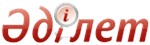 О Правилах оплаты труда лиц, оказывающих гарантированную государством юридическую помощь, учета юридической помощи, оказанной адвокатом, и возмещения расходов, связанных с консультированием, защитой и представительством, а также размере оплаты его трудаПостановление Правительства Республики Казахстан от 26 августа 1999 года N 1247      Сноска. Заголовок в редакции постановления Правительства РК от 31.12.2013 № 1579 (вводится в действие с 01.01.2015).      В соответствии с пунктом 3 статьи 5 и статьей 6 Закона Республики Казахстан от 5 декабря 1997 года «Об адвокатской деятельности» и подпунктом 2) статьи 7 Закона Республики Казахстан от 3 июля 2013 года «О гарантированной государством юридической помощи» Правительство Республики Казахстан ПОСТАНОВЛЯЕТ:
      Сноска. Преамбула в редакции постановления Правительства РК от 31.12.2013 № 1579 (вводится в действие с 01.01.2015).
      1. Утвердить прилагаемые Правила оплаты труда лиц, оказывающих гарантированную государством юридическую помощь, учета юридической помощи, оказанной адвокатом, и возмещения расходов, связанных с консультированием, защитой и представительством, а также размер оплаты его труда. 
      Сноска. Пункта 1 в редакции постановления Правительства РК от 31.12.2013 № 1579 (вводится в действие с 01.01.2015).
      2. Признать утратившим силу пункт 1 постановления Правительства Республики Казахстан от 21 сентября 1997 года № 1361 "О порядке оплаты труда адвокатов за счет средств республиканского бюджета" (САПП Республики Казахстан, 1997 г., № 43, ст. 393). 
      3. Настоящее постановление вступает в силу со дня подписания и подлежит опубликованию.  
       Премьер-Министр
      Республики Казахстан   
                                                 Утверждены           
                                     постановлением Правительства 
                                          Республики Казахстан      
                                    от 26 августа 1999 года № 1247   Правила
оплаты труда лиц, оказывающих гарантированную государством
юридическую помощь, учета юридической помощи, оказанной
адвокатом, и возмещения расходов, связанных с
консультированием, защитой и представительством,
а также размер оплаты его труда      Сноска. Правила в редакции постановления Правительства РК от 31.12.2013 № 1579 (вводится в действие с 01.01.2015).   1. Общие положения        1. Настоящие Правила оплаты труда лиц, оказывающих гарантированную государством юридическую помощь, учета юридической помощи, оказанной адвокатом, и возмещения расходов, связанных с консультированием, защитой и представительством, а также размер оплаты его труда (далее – Правила) определяют порядок оплаты, учета юридической помощи, оказанной адвокатом, и возмещения расходов, связанных с консультированием, защитой и представительством, а также размер оплаты его труда. 
      В настоящих Правилах используются следующие основные понятия:
      1) правовое консультирование – вид гарантированной государством юридической помощи, оказываемой физическим и юридическим лицам, имеющим право на ее получение, в форме устных и письменных консультаций, в том числе касающихся вопроса составления заявлений, жалоб, ходатайств и других документов правового характера;
      2) гарантированная государством юридическая помощь – юридическая помощь, оказываемая физическим и юридическим лицам, имеющим право на ее получение на основании и в порядке, предусмотренным Законом Республики Казахстан «О гарантированной государством юридической помощи» и иными законами Республики Казахстан, на бесплатной основе.
      2. Гарантированная государством юридическая помощь оказывается в виде:
      1) правового информирования;
      2) правового консультирования;
      3) защиты и представительства интересов физических лиц в судах, органах уголовного преследования, иных государственных органах, негосударственных организациях в случаях и порядке, установленных Законом Республики Казахстан «О гарантированной государством юридической помощи» и иными законодательными актами Республики Казахстан.   2. Порядок оплаты, учета юридической помощи,
оказанной адвокатом, и возмещения расходов, связанных с
консультированием, защитой и представительством,
а также размер оплаты его труда      3. Адвокаты оказывают гарантированную государством юридическую помощь бесплатно:
      1) истцам при рассмотрении судами дел о возмещении вреда, причиненного смертью кормильца, увечьем или иным повреждением здоровья, связанным с работой;
      2) истцам и ответчикам, являющимся участниками Великой Отечественной войны и лицами, приравненными к ним, военнослужащими срочной службы, инвалидами I и II групп, пенсионерами по возрасту, если рассматриваемый судом спор не связан с предпринимательской деятельностью;
      3) физическим лицам по вопросам взыскания алиментов, назначения пенсии и пособий, реабилитации, получения статуса беженца или оралмана, несовершеннолетним, оставшимся без попечения родителей, в случаях необходимости составляют письменные документы правового характера.
      4. Гарантированная государством юридическая помощь в видах правового консультирования, защиты и представительства интересов физических лиц, оказываемая адвокатами в случаях и порядке, установленных статьями 71, 72, частью второй статьи 80, частью четвертой статьи 408, частью пятой статьи 455,  статьей 467-1  Уголовно-процессуального кодекса Республики Казахстан, статьями 114 и  304 Гражданского процессуального кодекса Республики Казахстан,  статьей 590 Кодекса Республики Казахстан «Об административных правонарушениях», пунктом 2 статьи 5 и статьей 6 Закона Республики Казахстан «Об адвокатской деятельности» и статьей 13 Закона Республики Казахстан «О гарантированной государством юридической помощи», а также возмещение расходов адвокатов, связанных с защитой и представительством, финансируется за счет бюджетных средств по республиканской бюджетной программе, администратором которой является Министерство юстиции Республики Казахстан.
      5. Учет бесплатной юридической помощи лицам, указанным в пункте 4 настоящих Правил в виде правового консультирования, ведется адвокатом в реестре учета правового консультирования (далее – реестр) в котором указываются:
      1) фамилия, имя, отчество лица, обратившегося за юридической помощью;
      2) наименование и реквизиты документа, удостоверяющего личность лица, обратившегося за юридической помощью, а в случае обращения за юридической помощью представителя – также и документа, удостоверяющего полномочия представителя;
      3) наименование и реквизиты документа, являющегося основанием для оказания юридической помощи в виде правового консультирования;
       4) место жительства лица, обратившегося за юридической помощью, или его представителя; 
      5) суть правовой проблемы;
      6) суть оказанной юридической помощи: оказание устной или письменной консультации, составление заявления, жалобы, ходатайства и других документов правового характера;
      7) дата обращения за юридической помощью;
       8) дата оказания юридической помощи; 
       9) продолжительность оказания юридической помощи; 
       10) подпись лица, получившего юридическую помощь; 
      11) подпись адвоката.
      6. На основании реестра адвокат ежемесячно составляет акт о выполненной работе по правовому консультированию, в котором указываются:
      1) фамилия, имя, отчество адвоката;
      2) число лиц, которым оказана бесплатная юридическая помощь;
      3) число устных или письменных юридических консультаций;
      4) число составленных письменных документов правового характера;
      5) общее число часов оказания юридической помощи;
      6) общая сумма, подлежащая оплате;
      7) подпись адвоката.
      Акт о выполненной работе по правовому консультированию и реестр проверяется руководителем структурного подразделения территориальной коллегии адвокатов, ответственного за организацию оказания гарантированной государством юридической помощи, и представляются в президиум территориальной коллегии адвокатов вместе с отчетом о выполненной работе.
      Копии акта о выполненной работе по правовому консультированию и реестра учета правового консультирования за отчетный месяц приобщаются к делопроизводству адвоката.
      7. Продолжительность занятости адвоката по конкретному делу на соответствующих стадиях производства определяется с учетом времени:
      1) проезда адвоката к месту проведения следственных и иных действий, участия в судебных заседаниях, посещения лица, содержащегося под стражей или подвергнутого административному задержанию, в обоих направлениях;
      2) ожидания начала следственного или иного действий;
      3) ожидания начала судебного заседания и его продолжения в случае отложения;
      4) ознакомления на досудебных стадиях уголовного процесса с материалами дела, в том числе с протоколом задержания, постановлением о применении меры пресечения, с протоколами следственных действий, произведенных с участием подозреваемого, обвиняемого или самого защитника, с документами, которые предъявлялись либо должны были предъявляться подозреваемому и (или) обвиняемому;
      5) ознакомления с материалами дела на соответствующих стадиях производства по уголовному, гражданскому делу и делу об административном правонарушении, с протоколами судебных заседаний;
      6) составления ходатайств, заявлений, замечаний на протоколы судебных заседаний, частных, апелляционных, кассационных, надзорных и иных жалоб по делу;
      7) посещения лица, содержащегося под стражей или подвергнутого административному задержанию, для выработки линии защиты и консультирования по вопросам, возникшим в ходе производства по делу.
      8. Продолжительность занятости адвоката при свидании с подозреваемым или обвиняемым, содержащимся под стражей, либо с лицом, подвергнутым административному задержанию, приводу, доставлению в орган внутренних дел (полицию), определяется по справкам следственных изоляторов, изоляторов временного содержания или специальных приемников органов внутренних дел, выдаваемым с учетом времени проезда адвоката к месту свидания в обоих направлениях (при наличии подтверждающих документов), оформления пропуска, ожидания вывода подзащитного, освобождения комнаты свиданий или следственного кабинета изолятора временного содержания.
      9. Продолжительность ознакомления с материалами конкретного дела, составления ходатайств, заявлений, апелляционной, кассационной и иных жалоб определяется соответствующим органом с учетом фактической сложности дела при наличии хотя бы одного из следующих обстоятельств:
      1) количества и тяжести вменяемых преступлений;
      2) количества подозреваемых, обвиняемых, подсудимых;
      3) объема материалов дела.
      10. В случае отложения главного судебного разбирательства по делу на другое время либо на другой день в порядке, установленном Уголовно-процессуальным кодексом Республики Казахстан, оплате подлежит время ожидания, продолжения главного судебного разбирательства, но не более одного дня, если адвокат в это время не оказывал иные виды юридической помощи другим лицам.
      11. В случае оказания адвокатом гарантированной государством юридической помощи с выездом в другую местность, оплата производится за полный рабочий день, независимо от продолжительности судебного разбирательства по делу, если он в этот день не участвовал в производстве по другим делам.
      12. При отказе подозреваемого, обвиняемого, подсудимого, осужденного либо лица, в отношении которого ведется производство по делу об административном правонарушении, от адвоката, назначенного в порядке статьи 72 Уголовно-процессуального кодекса Республики Казахстан либо статьи 589 Кодекса Республики Казахстан об административных правонарушениях, оплате подлежит время, затраченное адвокатом на ознакомление с материалами дела, оказание юридической помощи при свидании, процессуальное оформление такого отказа, а также командировочные и другие расходы в случае выезда в другую местность.
      13. Оплата гарантированной государством юридической помощи, оказываемой адвокатами, производится по часовой ставке, исчисляемой в размере:
      1) 1/21 минимального размера заработной платы, устанавливаемого законодательством Республики Казахстан, при участии: 
      на стадиях доследственной проверки, следствия, дознания и в судебных разбирательствах в качестве защитников лиц, подозреваемых, обвиняемых в совершении преступлений небольшой и средней тяжести, а также в качестве и представителей лиц, потерпевших вследствие указанных преступлений;
      по гражданским делам в качестве представителей лиц, перечисленных в пункте 1 статьи 114 и статье 304 Гражданского процессуального кодекса Республики Казахстан;
      по делам об административных правонарушениях с момента административного задержания лица, привлекаемого к административной ответственности, или составления протокола об административном правонарушении;
      при оказании юридической помощи в виде правового консультирования лицам, перечисленным в пункте 1 статьи 6 Закона Республики Казахстан «Об адвокатской деятельности»;
      2) 1/15 минимального размера заработной платы, устанавливаемого  законодательством Республики Казахстан, при участии на стадиях доследственной проверки, следствия, дознания и в судебных разбирательствах в качестве защитников лиц, подозреваемых, обвиняемых в совершении тяжких преступлений, а также представителей лиц, потерпевших вследствие указанных преступлений;
      3) 1/10 минимального размера заработной платы, устанавливаемого  законодательством Республики Казахстан, при участии на стадиях доследственной проверки, следствия, дознания и в судебных разбирательствах, в качестве защитников лиц, подозреваемых, обвиняемых в совершении особо тяжких преступлений, а также представителей лиц, потерпевших вследствие указанных преступлений.
       Оплата времени составления адвокатом жалоб на решения и действия дознавателя, органа дознания, следователя, прокурора, суда или судьи по уголовному делу, апелляционной, кассационной, надзорной и иных жалоб, связанных с ведением уголовного, гражданского дела или дела об административном правонарушении, производится в размерах, установленных соответственно абзацами вторым, седьмым и восьмым настоящего пункта. 
      14. Каждый час оказания юридической помощи подозреваемому, обвиняемому в ходе допроса в ночное время в случае, не терпящем отлагательства, в течение которого истекают сроки, установленные статьей 68 Уголовно-процессуального кодекса Республики Казахстан, оплачивается, в зависимости от категории преступления, вменяемого подзащитному, не ниже чем в полуторном размере, установленном соответственно абзацами вторым, седьмым и восьмым пункта 13 настоящих Правил.
      Каждый час оказания юридической помощи подозреваемому, обвиняемому в ходе допроса подозреваемого или обвиняемого в выходные и праздничные дни, в течение которых истекают сроки, установленные статьей 68 Уголовно-процессуального кодекса Республики Казахстан, оплачивается, в зависимости от категории преступления, вменяемого подзащитному, не ниже чем в двойном размере, установленном абзацем вторым, седьмым и восьмым пункта 13 настоящих Правил.
      15. Время занятости адвоката при свидании с подозреваемым либо обвиняемым, содержащимся под стражей, либо с лицом, подвергнутым административному задержанию, оплачивается по любому делу с учетом проезда адвоката в обоих направлениях в зависимости от категории преступления, вменяемого подзащитному, в размере, установленном соответственно абзацами вторым, седьмым и восьмым пункта 13 настоящих Правил.
      Время ожидания адвокатом начала следственного или иного действия, начала судебного заседания и его продолжения в случае отложения оплачивается по рассматриваемому делу в размере 50 процентов оплаты, установленной абзацем первым пункта 13 настоящих Правил.
      16. Оплата оказываемой адвокатами гарантированной государством юридической помощи и возмещение их расходов, связанных с защитой и представительством, за счет средств республиканского бюджета производится территориальными органами юстиции на основании следующих документов:
      1) соглашения об оказании гарантированной государством юридической помощи, заключенного территориальным органом юстиции с адвокатом в порядке, установленном пунктом 4 статьи 13 Закона Республики Казахстан «О гарантированной государством юридической помощи»;
      2) постановления органов, ведущих уголовный процесс, по уголовным делам, по делам об административных правонарушениях, определения по гражданским делам о назначении адвоката в порядке, предусмотренном статьями 71, 72, частью второй статьи 80, частью четвертой статьи 408, частью пятой статьи 455,  статьей 467-1 Уголовно-процессуального кодекса Республики Казахстан, статьями 114 и  304 Гражданского процессуального кодекса Республики Казахстан,  статьей 590 Кодекса Республики Казахстан «Об административных правонарушениях;
      3) постановления по уголовным делам, по делам об административных правонарушениях, определение суда или судьи об освобождении лица от оплаты юридической помощи и возмещения расходов, связанных с его представительством, за счет средств республиканского бюджета;
      4) заявки территориальной коллегии адвокатов об оплате, оказанной адвокатами юридической помощи, и о возмещении расходов, связанных с защитой, представительством, за счет бюджетных средств (далее – Заявка).
      17. Заявка составляется территориальной коллегией адвокатов на основании заявлений адвокатов об оказанной ими гарантированной государством юридической помощи и суммах, подлежащих выплате за счет бюджетных средств, к которой прилагаются следующие документы:
      1) по уголовным делам – постановление органа, ведущего уголовный процесс, об освобождении подозреваемого, обвиняемого, осужденного, потерпевшего от оплаты юридической помощи, оплате труда адвоката и возмещении его расходов, связанных с защитой и представительством, за счет средств республиканского бюджета;
      2) по гражданским делам – определение суда или судьи об освобождении лица от оплаты юридической помощи и возмещения расходов, связанных с представительством за счет средств республиканского бюджета;
      3) по делам об административных правонарушениях – постановление судьи, органа (должностного лица), уполномоченного рассматривать дела об административных правонарушениях, об освобождении лица от оплаты юридической помощи и возмещении расходов, связанных с защитой, за счет средств республиканского бюджета;
      4) по правовому консультированию – акт о выполненной адвокатом работе.
      Территориальная коллегия адвокатов перед составлением заявки проверяет достоверность сведений, содержащихся в заявлениях адвокатов об оказанной ими гарантированной государством юридической помощи и суммах, подлежащих выплате за счет бюджетных средств.
      18. Постановление об оплате гарантированной государством юридической помощи, оказанной адвокатом на стадиях доследственной проверки, следствия или дознания, и о возмещении расходов адвоката, связанных с защитой и представительством, за счет средств республиканского бюджета выносится и вручается одновременно после выполнения адвокатом поручения, а при продолжительности выполнения поручения свыше одного месяца – не позднее последнего рабочего дня каждого месяца.
      Постановление суда об оплате гарантированной государством юридической помощи, оказываемой адвокатом по уголовному делу, и о возмещении расходов, связанных с защитой и представительством, за счет средств республиканского бюджета выносится и вручается одновременно с постановлением приговора либо принятием процессуального решения о направлении дела на дополнительное расследование или о прекращении дела.
      При продолжительности судебного разбирательства свыше одного месяца постановление суда выносится ежемесячно.
      Определение об оплате гарантированной государством юридической помощи, оказанной адвокатом по гражданскому делу, и о возмещении расходов адвоката, связанных с представительством, выносится и вручается одновременно с вынесением решения.
      Постановление об оплате гарантированной государством юридической помощи, оказанной адвокатом лицу, привлеченному к административной ответственности, и о возмещении расходов адвоката, связанных с защитой, выносится и вручается одновременно с вынесением постановления по делу об административном правонарушении.
      Один экземпляр постановления или определения приобщается к материалам соответствующего дела, второй экземпляр направляется в территориальный орган юстиции не позднее следующего дня после его вынесения, третий экземпляр выдается адвокату в день его вынесения.
       19. В постановлении об оплате гарантированной государством юридической помощи, оказанной адвокатом, и о возмещении расходов, связанных с защитой и представительством, на досудебной стадиях уголовного процесса, а также в производстве по делу об административном правонарушении, за счет средств республиканского бюджета указываются: 
      1) должность, фамилия, инициалы дознавателя, следователя или должностного лица, уполномоченного рассматривать дело об административном правонарушении (далее - соответствующий орган), вынесшего постановление;
      2) наименование дела;
      3) фамилия, имя, отчество лица, освобожденного от оплаты юридической помощи и возмещения расходов, связанных с защитой или представительством;
      4) избранная мера пресечения по уголовному делу или мера обеспечения производства по делу об административном правонарушении (доставление к месту составления протокола об административном правонарушении, либо административное задержание, привод, превентивное ограничение свободы передвижения);
      5) фамилия, имя, отчество адвоката, выполнившего поручение, номер и дата выдачи ордера, удостоверяющего его полномочия на ведение дела;
      6) дата, время, место производства и виды следственных и иных действий, в которых принимал участие адвокат;
      7) продолжительность занятости адвоката в процессуальных действиях и сумма, подлежащая оплате;
      8) продолжительность времени ожидания начала следственного или процессуального действия, с указанием даты, времени и суммы, подлежащей оплате;
      9) количество дней, затраченных адвокатом на командировку, связанную с поездкой для оказания юридической помощи;
      10) общая сумма, подлежащая оплате;
      11) полное наименование и банковские реквизиты соответствующей коллегии адвокатов, членом которой является адвокат.
      20. В постановлении или определении суда или судьи об оплате гарантированной государством юридической помощи, оказанной адвокатом в суде, и о возмещении расходов, связанных с защитой и представительством, за счет средств республиканского бюджета указываются:
      1) наименование соответствующего суда, должность, фамилия, инициалы судьи, вынесшего постановление или определение;
      2) наименование дела, место и дата рассмотрения;
      3) фамилия, имя, отчество лица, освобожденного от оплаты юридической помощи и возмещения расходов, связанных с защитой и представительством;
      4) фамилия, имя, отчество адвоката, выполнившего поручение, номер и дата выдачи ордера, удостоверяющего его полномочия;
      5) продолжительность участия адвоката на соответствующей стадии производства по делу и сумма, подлежащая оплате;
      6) продолжительность времени ожидания начала судебного заседания и сумма, подлежащая оплате;
      7) продолжительность времени ожидания продолжения главного судебного разбирательства в случае его отложения;
      8) количество дней командировки, связанной с выездом для оказания юридической помощи, виды и сумма расходов, подлежащих возмещению;
      9) сумма, подлежащая оплате;
      10) полное наименование и банковские реквизиты соответствующей коллегии адвокатов, членом которой является адвокат.
      21. Возмещению за счет средств республиканского бюджета подлежат расходы адвокатов, связанные с выездом в командировку в другую местность для осуществления защиты и представительства по назначению по конкретному делу, по нормам и в порядке, предусмотренном для работников государственных учреждений, содержащихся за счет средств государства.
       22. Территориальная коллегия адвокатов направляет заявку в территориальный орган юстиции в срок до 2 числа месяца, следующего за отчетным месяцем, а за декабрь - не позднее 15 числа отчетного месяца. 
      23. Территориальный орган юстиции проверяет обоснованность и достоверность заявки и приложенных к нему документов, поступивших из территориальной коллегии адвокатов, составляет заявку на финансирование средств, подлежащих выплате адвокатам, и направляет ее в Министерство юстиции Республики Казахстан не позднее 10 числа месяца, следующего за отчетным, а за декабрь - не позднее 20 числа отчетного месяца.
      Финансирование средств, подлежащих выплате адвокатам, по сводному отчету, представленному территориальной коллегией адвокатов по истечении 15 декабря текущего года, подлежат оплате за счет средств республиканского бюджета, выделяемых в следующем году.
      24. Контроль за эффективным использованием средств республиканского бюджета, направляемых на финансирование гарантированной государством юридической помощи, осуществляется территориальными органами юстиции.© 2012. РГП на ПХВ Республиканский центр правовой информации Министерства юстиции Республики Казахстан